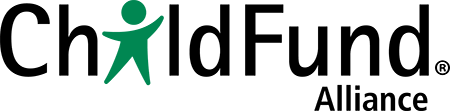 Rendición de cuentas adaptada a la niñez: Caja de herramientas – Módulo 1, p. 19Plantilla de evaluación y mitigación de riesgosPaso 1: Identificación y evaluación de riesgosPaso 1: Identificación y evaluación de riesgosPaso 1: Identificación y evaluación de riesgosPaso 2: Mitigación de riesgosPaso 2: Mitigación de riesgosPaso 2: Mitigación de riesgosIdentificar la actividad ¿Cuáles son los riesgos asociados con cada actividad?Identificar la actividad ¿Cuáles son los riesgos asociados con cada actividad?Identificar la actividad Una vez establecida la estrategia de mitigación, ¿cuál es el riesgo (probabilidad e impacto)?